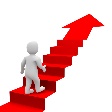 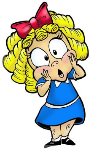 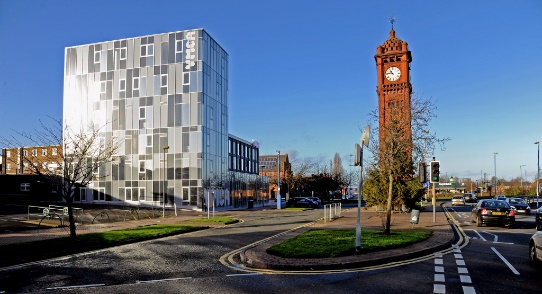 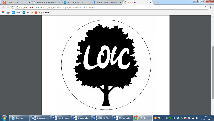 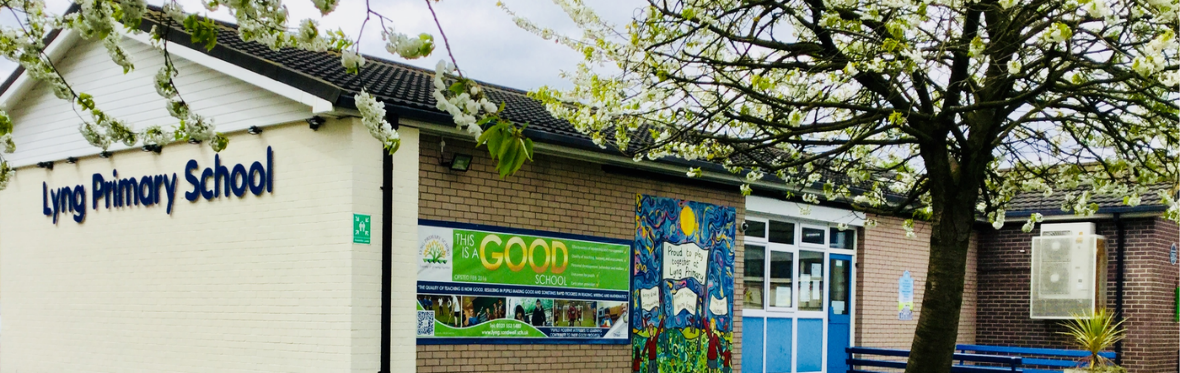 Lyng Primary School Knowledge Organiser  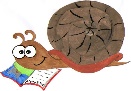 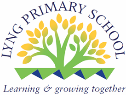 HistoryLyng Primary School Knowledge Organiser  HistoryLyng Primary School Knowledge Organiser  HistoryLyng Primary School Knowledge Organiser  HistoryHistory Topic:All about meYear 1Me, Myself and IAutumn 1People:YEAR 1All of the children are special people we will study. Place:West BromwichProblem:How did we get here?